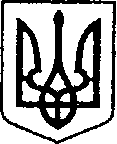 УКРАЇНАЧЕРНІГІВСЬКА ОБЛАСТЬН І Ж И Н С Ь К А    М І С Ь К А    Р А Д А4 сесія VIIІ скликанняР І Ш Е Н Н ЯВід 24 грудня 2020 р.		           м. Ніжин	                                № 54-4-2020Про внесення змін до пункту 3 рішення Ніжинської міської ради від 23 січня 2020 року №2-66/2020 «Про визначення проектів-переможців громадського бюджету 2020 року та подальше їх фінансування» (зі змінами)У відповідності до ст. ст. 26, 42, 59 Закону  України  «Про місцеве  самоврядування  в Україні», рішення міської ради від 24 квітня 2019 року № 7– 54/2019 «Про затвердження Положення про громадський бюджет (бюджет участі) Ніжинської міської об’єднаної територіальної громади», протоколу №2 від 07.04.2020 року засідання робочої групи з питань громадського бюджету Ніжинської міської об’єднаної територіальної громади міська рада вирішила:1.Внести зміни в пункт 3 рішення Ніжинської міської ради від 23 січня 2020 року №2-66/2020 «Про визначення проектів-переможців громадського бюджету 2020 року та подальше їх фінансування» та викласти його у наступній редакції:«3.Фінансовому управлінню Ніжинської міської ради (Писаренко Л.В.):3.1. Збільшити обсяг бюджетних призначень на фінансування проектів-переможців громадського бюджету на 100 грн. за рахунок зменшення резервного фонду.3.2. Перерахувати головним розпорядникам кошти на фінансування проектів:3.2.1.	Управлінню житлово-комунального господарства та будівництва Ніжинської міської ради на фінансування проекту «Автобусні зупинки – це зручно, затишно, безпечно» на суму 359 375 грн. (КПКВК 1216030, КЕКВ 2240 – 159 625грн., КЕКВ 3110 – 199 750грн.), «Міст Батуринський» на суму 400 000, 00 грн. (КПКВК 1216030, КЕКВ 2240 – 400 000грн.), «Створення громадського простору шляхом облаштування зони відпочинку для мешканців міста на території мікрорайону Космонавтів» на суму 398 950грн. (КПКВК 1216030, КЕКВ 2240 – 398 950грн.), «Благоустрій території міста Ніжина в урочищі Маркове» на суму 72 000грн. (КПКВК 1216030, КЕКВ 2210 – 9539 грн., КЕКВ 2240 – 27061 грн., КЕКВ 3110 – 35 400 грн.).3.2.2	Виконавчому комітету Ніжинської міської ради на фінансування проекту «Мобільний ІгроХАБ» на суму 99 700грн.  (КПКВК 0213133, КЕКВ 2610 – 64 200 грн., КЕКВ 3210 – 35 500грн.).3.2.3.	Управлінню освіти Ніжинської міської ради на фінансування проекту «Здоровий спосіб життя – шлях до досконалості» на суму 395 550 грн (КПКВК 615031, КЕКВ 2210 – 89 950 грн., КЕКВ 2240 – 74 600 грн., КЕКВ 3110 – 231 000 грн.); на фінансування проекту «Облаштування привабливої громадської огорожі вздовж вул.Набережної та навколо історичної будівлі в м.Ніжині» на суму 399 830 грн (КПКВК 0611020, КЕКВ 2240 – 399 830 грн.,), на фінансування проекту «Навчально-розвивальний простір «Sвіт Технологій Майбутнього для початківців» на суму 350 000грн. (КПКВК 0611090, КЕКВ 2210 – 64 800грн., КЕКВ 2240 – 92 000 грн., КЕКВ 3110 – 193 200 грн.). 3.2.4.	Відділу з питань фізичної культури та спорту Ніжинської міської ради на фінансування проекту «Громадський простір в парку відпочинку» на суму 100 000грн. (КПКВК 1115061, КЕКВ 2210 – 10 000грн., КЕКВ 3110 – 90 000грн.), на фінансування проекту «Смуга перешкод» на суму 252 990 грн. (КПКВК 1115061, КЕКВ 2240 – 6000грн., КЕКВ 3110 – 246 990грн.).» 2.Управлінню житлово-комунального господарства та будівництва Ніжинської міської ради (Кушніренко А.М.), управлінню освіти Ніжинської міської ради (Крапив'янський С.М.), виконавчому комітету Ніжинської міської ради (Кодола О.М.), відділу з питань фізичної культури та спорту Ніжинської міської ради (Глушко П.В.) забезпечити виконання проектів-переможців.3. В.о.начальника відділу інформаційно-аналітичної роботи та комунікацій з громадськістю Гук О.О. забезпечити оприлюднення цього рішення протягом п’яти календарних днів після його прийняття.4.Організацію виконання рішення покласти на першого заступника міського голови з  питань  діяльності  виконавчих  органів  ради  Вовченка Ф.І. та заступника міського голови з питань діяльності виконавчих органів ради Смагу С.С.5.Контроль за виконанням рішення покласти на постійну комісію міської ради з питань соціально-економічного розвитку, підприємництва, інвестиційної діяльності, комунальної власності, бюджету та фінансів ( голова комісії             В.Х. Мамедов ).Міський голова                                                                              Олександр КОДОЛА